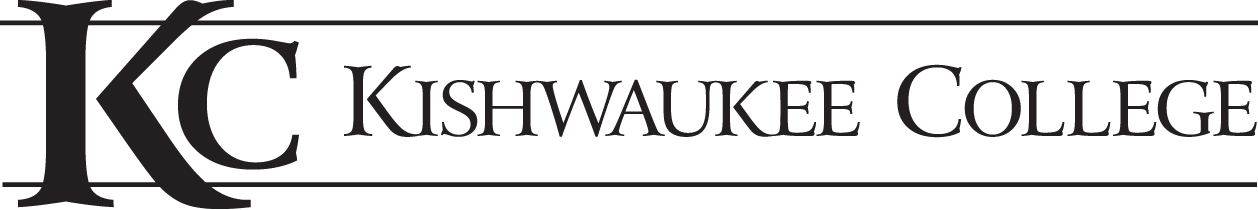 Complementary Health ProgramsAdvisory Committee Meeting 6 November, 2018 |  Leslie Ciaccio Members Present:Becky Billenstein, Spa Manager, Hand and Stone, GenevaGary Burge, Owner, Elements Massage, Geneva	Stephen Cichy – Executive Director, DeKalb Area Retirement CenterJim Edwards, Owner, DNA Holistic Center, SycamoreLaura Erickson, Director of Recruitment, Massage Envy, 47 Chicagoland LocationsDr. Teresa Melton, Owner, Allergies, Aches and Pains Chiropractic and Acupuncture Center, SycamoreJane Seymour Levinsky, Owner, Studio One Salon and Spa, DeKalbCassandra Stratton, Massage Director, Mario Tricoci, 12 Chicagoland locationsKC Members Present:Bette Chilton—Dean of Health and Education, KCLeslie Ciaccio—Complementary Health Programs Coordinator, KCJulie Gavin-Freeman, Adjunct Instructor, Massage TherapyLesley Kerns-Wilson, Adjunct Instructor, Massage TherapyLaCretia Konan—Director of Business and Training Partnerships, KCKimberly Morgan, Adjunct Instructor, Massage Therapy (also Co-Owner of Escape Tranquility Spa, DeKalb)Welcome and Introductions 	Leslie thanks everyone for attending, and brings everyone’s attention to the agenda that had been handed out. Program Updates 	Leslie explains that the program had its first employer panel in July where employers were invited to the college and the students interviewed them prior to their graduation. Many members agree that the students in Kishwaukee’s program are very enthusiastic. There is sincere interest in the industry. The program plans to do this every year, before the students graduate. 	Last summer the esthetics program completed its five year program review. It also held an off campus waxing workshop last summer, July 27th. Eight massage students graduated on August 8th, with a 100% passing rate to date for the test. Enrollment Data This fall, both programs have higher enrollment numbers than last year. Esthetics program, enrollment up 327% with 8 students enrolled, with 0 enrolled last year.  The therapeutic massage program is up 57.5% with 12 students enrolled. Last year there was 9 enrolled. Kishwaukee College also has a KEC, a dual credit program. The class allows high school students to get 5 college credits. The students are taking the introduction to massage, introduction to esthetics, and also the first aid and emergency response. All three are prerequisites for the programs. Last year was the first year it was offered, and there were two graduates that then transferred to Kishwaukee College. Last year there were 14 students enrolled in the dual credit program, this year there are 15 students. 	Julie Gavin-Freeman has been teaching many of the Continuing Education courses. Julie mentioned they are going great. Leslie handed out the list of courses for the remainder of the year. A member mentioned that she could hang up the list in the clinics, for the massage therapists to see. Curriculum Changes	Curriculum changes were approved by the Advisory Committee last September and have since been approved by the Division and Curriculum Committee. The changes will be submitted to the ICCB next spring. The changes include adding TPM 145, Massage Licensure Seminar, a 1 credit class, where students will learn the laws and regulations of therapeutic massage and review for the MBLEx. At the end of the course, students will all apply for the MBLEx together. Addition of this course raises the overall credit hours for the certificate from 30-31. Another approved change is the moving of the pathology class to the spring instead of summer.  Job Shadowing 	Last summer, the job shadow requirement portion of the program started. Students were required to pick on employer and job shadow for 3-5 hours. The students are required to pick one employer from a list that they had to visit. Leslie asks those that participated, how it went for them. 	Adding assessment forms was discussed. This will be good practice for a performance review, which they will experience in the work force. 	Adding the option for students to pick more than one employer to visit was discussed.	A member suggested requiring the students go to three different areas/businesses. That way they can get a feel for what attracts them.	Many would like to start their own businesses, by they need that experience and those connections to make it happen. 	Huge networking and mentoring opportunity. 	Students should know what to expect when going into the shadowing process. They should bring some questions for the employer. 	Allow students to ask employers questions even after the process. Stay connected with the employer, helps in the long run. 	The material a student learns may be different at each place they visit, but the concept will be the same. The goal is that the students leaving Kishwaukee College leave with good communication skills.  Industry Standards	In July 2017, the federation of state massage therapy boards did a job task analysis. Effective on July 1st of 2018, the history and culture subcategory out of the content list. There may still be a history question, just not as detailed. They also changed the percentages. Anatomy and physiology changed by 1%. Kinesiology went from 11% to 12%. Pathology went from 13% to 14%. Kishwaukee College Advisory Committee 2018/2019 questionnaire was handed out to each member.Issues in the workforce	Leslie asks the employers what are some challenges they have been seeing. ●Lack of the candidates ●Some employees are too burnt out at the end of the day ●Or they have a very difficult schedule ●Not enough people applying themselves ●One employer mentioned, she felt that she had to alter her service menu because there are not enough workers ●If employees are getting constantly burnt out, they need to explore other things they can offer ●Expand service options ●Limited flexibility offered by therapists ●Lacking in business skills ●Learn to focus on their client ●Need to understand their impact on the client ●Lack of confidence ●Be able to sell themselves to the clients ●New Advisory Committee meeting guidelines 	In the future, the Advisory Committee will be more employer driven with an employer chair person. That person would then be the main contact for the committee. Gary Burge was asked to be the chair person and he had accepted. , March 13th @ 3:30pm 